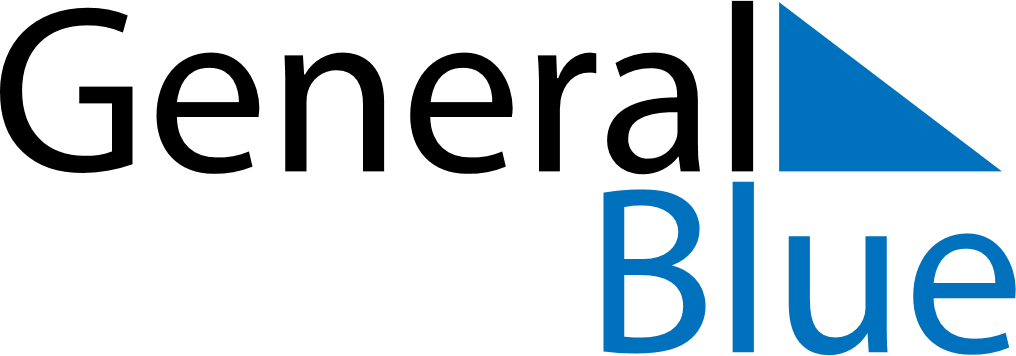 April 2019April 2019April 2019United Arab EmiratesUnited Arab EmiratesMONTUEWEDTHUFRISATSUN1234567Laylat al-Mi’raj89101112131415161718192021222324252627282930